Policy Aim and StatementThe aim of this Complaints Policy is to ensure that a concern, difficulty or complaint is managed sympathetically, efficiently and at the appropriate level and resolved as soon as possible. Doing so is good practice, fair to those concerned and helps to promote parents’ and students’ confidence in the School’s ability to safeguard and promote welfare. The Rosary Trust will try to resolve every concern, difficulty or complaint in a positive way with the aim of putting right a matter which may have gone wrong and, where necessary, reviewing the School’s systems and procedures in the light of the matters raised.The Rosary Trust recognises that a concern or difficulty which is not resolved quickly and fairly can soon become a cause of resentment, which can be damaging to the relationship between the School and the parent and student, and can also have a detrimental effect upon the School’s ethos and culture. Parents and students should never feel – or be made to feel – that raising a concern, difficulty or complaint will adversely affect the student’s future at the School, or place the student at a disadvantage in any way.ApplicationThe School is part of a Multi-Academy Trust and is therefore governed by the Education (Independent School Standards) (England) Regulations 2010 (as amended) (“the Regulations”). This Complaints Policy has been formulated to comply with Schedule 1, Part 7 of the Regulations (as well as equality legislation and the rules of natural justice). In the case of any variance between the procedure outlined in this Complaints Policy and the Regulations, the procedure outlined in the Regulations will apply.This Complaints Policy applies to all concerns and complaints of the parents/carers of students at the School, other than those involving child protection issues, or relating to admissions, exclusions and SEN, for which there are separate statutory procedures. Where a complaint is made against a member of staff, depending upon the nature and seriousness of the complaint, the matter may be dealt with under separate HR procedures which are strictly confidential, rather than under this Complaints Policy.This Complaints Policy distinguishes between a concern or difficulty, which can usually be resolved informally, and a formal complaint which will require further investigation.The Rules of Natural JusticeSimply  put,  the  rules  of  natural  justice  relate  to  fairness.	The  School  will  ensure  that  all  concerns, difficulties or complaints are dealt with in accordance with the following principles:All parties will be provided with all information and documentation pertinent to the matters raised;All parties will be given the opportunity to prepare and present their case and respond to the other parties involved;All persons investigating and making decisions in relation to the matters raised will be impartial and will do so without bias (or apparent bias) to any party involved;All decisions made will be made on a balanced and considered assessment of the information before him or her only;All decisions made will be based upon logical conclusions, and not based on mere speculation or suspicion;All decisions made will be supported by detailed reasons which will be disclosed to all parties involved.Equality Act 2010The School will deal with concerns, difficulties and complaints in accordance with its duty under the Equality Act 2010 to have due regard to the need to:Eliminate discrimination, harassment, victimisation and other conduct prohibited by the Equality Act 2010;Advance equality of opportunity between those who share a relevant protected characteristic and those who do not, by having regard to the need to:remove or minimise disadvantages connected to a relevant protected characteristic; andtake steps to meet the different needs of those sharing a relevant protected characteristic; andencourage those who share a relevant protected characteristic to participate in school life and activities in which participation is disproportionately low;Foster good relations between those who share a relevant protected characteristic and those who do not, by having regard to the need to:tackle prejudice; andpromote understanding;“Relevant protected characteristics” includes sex, race, disability, religion or belief, sexual orientation, gender reassignment, pregnancy and maternity and (in the case of persons who are not students) age.In addition, the School will comply with its duty to make the following reasonable adjustments for persons with a disability:Where a provision, criterion or practice places a disabled person at a substantial disadvantage compared to person who is not disabled, reasonable steps must be taken to avoid that disadvantage;Where a disabled person would, but for the provision of an auxiliary aid, be placed at a substantial disadvantage compared with a person who is not disabled, reasonable steps must be taken to provide the auxiliary aid.An auxiliary aid can be a piece of equipment or a service.If a Complainant or other person involved in the complaint’s procedure requires an interpreter, a signer or any other assistance at meetings or at a Complaint Panel Hearing, they should let the School know immediately.Further details can be found in the School’s Equality Policy.Terms UsedFor the purpose of this Complaints Policy, a “parent” includes the natural or adoptive parent of a student, irrespective of whether they are or ever have been married, whether they are separated or divorced, whether the student lives with them, whether the father has parental responsibility for the student or whether they have contact with the student.A “parent” will also include a non-parent who has parental responsibility for a student, an adult non-parentwith whom the student lives, and an adult who is involved in the day-to-day care of the student (for example, collecting or dropping off the student from school).Any reference to a “student” will also include a prospective or former student of the School.A person making a complaint will be referred to as a “Complainant” throughout this Complaints Policy.Scope of this complaint’s procedureThis procedure covers all complaints other than complaints that are dealt with under other statutory procedures, including those listed below.If other bodies are investigating aspects of the complaint, for example the police, local authority (LA) safeguarding teams or Tribunals, this may impact on our ability to adhere to the timescales within this procedure or result in the procedure being suspended until those public bodies have completed their investigations. If this happens, we will inform you of a proposed new timescale.If a complainant commences legal action against the school or The Trust, in relation to their complaint, we will consider whether to suspend the complaints procedure until those legal proceedings have concluded. ProcedureThe School’s complaints procedure consists of four stages:Stage 1 – Concerns and difficulties, dealt with informally;Stage 2 – Complaints formally investigated by the Headteacher (or designate);Stage 3 – Complaints formally reviewed by the Chair of Local Governors (or designate);Stage 4 – Complaint Panel Hearing.Time LimitsThe School aims to resolve concerns, difficulties and complaints in a timely manner. Time limits for each stage of the procedure are set out under each individual stage.  For the purposes of this Complaints Policy, a "school day" is defined as a weekday during term time, when the School is open to children. The definition of "school day" excludes weekends, school holidays and bank holidays. For the avoidance of doubt, term dates are published on the School’s website, and information about term dates is made available to parents and students periodically.Although every effort will be made by the School to comply with the time limits specified under each stage of the procedure, it may not always be possible to do so, for example due to the complexity or number of matters raised, or due to the unavailability of the Complainant to attend a meeting, if offered. In all cases, where a time limit cannot be complied with, the School will write to the Complainant within  the specified time limit, setting out the reasons why the time limit cannot be complied with, and confirming the new time limit which will apply.Complaints against the HeadteacherIf a complaint is about the conduct of the Headteacher, the Chair of Local Governors will investigate the complaint under Stage 2 of this Complaints Policy instead of the Headteacher. The Vice-Chair of Local Governors will review the complaint under Stage 3 of this Complaints Policy instead of the Chair of Local Governors.Complaints against the Chair of Local GovernorsIf a complaint is about the conduct of the Chair of Local Governors, the Headteacher will consider the complaint under Stage 2 of this Complaints Policy as normal, and the Vice-Chair of Local Governors willreview the complaint under Stage 3 of this Complaints Policy instead of the Chair of Local Governors.  Late ComplaintsWhere a complaint is submitted more than six months after the incident or event (or where the complaint relates to a series of incidents or events, more than six months from the date of the latest incident or event), the School reserves the right to refuse to investigate the complaint under this Complaints Policy if it appears reasonable and fair to do so, having regard to the circumstances surrounding the complaint.Where the School decides that a complaint which was submitted late will not be investigated, the School will write to the Complainant notifying them of the decision within five school days of the complaint being received.If the Complainant is unhappy with the decision not to investigate a complaint which was submitted late, the Complainant may write to the Chair of Local Governors at the School asking for the decision to be reviewed. The Chair of Local Governors will be provided with all documentation relating to the complaint, together with the letter from the School to the Complainant, and will review the decision not to investigate the complaint. The Chair of Local Governors will not investigate the complaint itself during this review.The Chair of Local Governors will write to the Complainant with the outcome of the review within ten school days of the date that the letter from the Complainant seeking the review was received, and provide the School with a copy of the letter.If the Chair of Local Governors quashes the decision not to investigate the complaint, it will be referred to the School to be dealt with under this Complaints Policy in the usual way.If the Chair of Local Governors upholds the decision not to investigate the complaint, the Complainant may refer the concern or complaint to the Education Funding Agency using the procedure stated towards the end of this Complaints Policy.In exceptional circumstances, the Chair of Local Governors can delegate the responsibility for the review to the Vice-Chair of Local Governors.Vexatious or Repeated ComplaintsThere may be occasions when, despite a complaint being considered under all stages in this Complaints Policy, the Complainant persists in making the same complaint to the School. There may also be occasions when a Complainant raises unreasonable persistent complaints or raises complaints about matters which do not affect them. There may also be occasions when a complaint is made about a matter which is clearly so trivial that it would be a waste of the School’s resources to deal with it under the formal stages of the procedure.In all of these cases, the School reserves the right to regard the complaint as vexatious and/or repeated and to refuse to investigate it under the procedure in this Complaints Policy, if it appears reasonable and fair to do so, having regard to the circumstances surrounding the complaint.Where the School decides that a complaint is vexatious and/or repeated and will not be investigated, the School will write to the Complainant within five school days of the complaint being raised to notify them of the decision.If the Complainant is unhappy with the decision not to investigate a vexatious and/or repeated complaint, they may write to the Chair of Local Governors to ask for the decision to be reviewed. The Chair of Local Governors will be provided with all documentation relating to the current complaint and any previous complaints which were relevant to the decision, together with the letter from the School to the Complainant, and will review the decision not to investigate the complaint. The Chair of Local Governors will not investigate the complaint itself during this review.The Chair of Local Governors will write to the Complainant with the outcome of the review within ten school days of the date that the letter from the Complainant seeking the review was received.If the Chair of Local Governors quashes the decision not to investigate the concern or complaint, it will be referred to the School to be dealt with under the procedure in this Complaints Policy in the usual way.If the Chair of Local Governors upholds the decision not to investigate the concern or complaint, the Complainant may refer the concern or complaint to the Education Funding Agency using the procedure stated towards the end of this Complaints Policy.In exceptional circumstances, the Chair of Local Governors can delegate the responsibility for the review to the Vice-Chair of Local Governors.Anonymous ComplaintsThe School will not investigate anonymous complaints under the procedure in this Complaints Policy. Anonymous complaints will be referred to the Headteacher who will decide what, if any, action should be taken.General Data Protection Regulation Act 2021 and Freedom of Information Act 2000Complaints sometimes include requests for information or documentation. Such requests will either be a “subject access request” under the GDPR Act 2021 (where the information requested relates to an identifiable individual) or a request under the Freedom of Information Act 2000 (where the information is general and not related to an identifiable individual).Subject access requests under the GDPR Act 2021 must be responded to within one month, and requests under the Freedom of Information Act 2000 must be responded to within twenty working days, however the School will aim to provide this information as soon as practicable (where the request is valid and the Complainant is lawfully entitled to the information or documentation) in accordance with the rules of natural justice.Further details can be found in the School’s Data Protection and Freedom of Information Policy.Resolution PrinciplesIt is in everyone’s interest that concerns, difficulties and complaints are resolved to the satisfaction of all parties at the earliest possible stage. The way in which the concern, difficulty or complaint is dealt with after the matter is first raised by the Complainant can be crucial in determining whether the complaint will escalate. At each stage of the complaints procedure, the investigator will consider how the complaint may be resolved. In considering how a complaint may be resolved, the investigator will give due regard to the seriousness of the complaint. It may be appropriate in order to bring the complaint to a resolution for the investigator to offer:An explanation;An apology;Reassurance  that  steps  have  been  taken  to  prevent  a  recurrence  of  events  which  led  to  the complaint;Reassurance that the School will undertake a review of its policies and procedures in light of the complaint.None of the above will constitute an admission of negligence or an acceptance of liability on behalf of the School.Outcome PrinciplesExamples of outcomes include:There was insufficient evidence to reach a conclusion, so the complaint cannot be upheld;The investigation did not substantiate the matters raised, so the complaint cannot be upheld;The complaint was substantiated in part or full. A description should be given of the remedial action being taken by the School as a consequence of the complaint. Details of any disciplinary action or sanctions to be taken against a member of staff are strictly confidential and cannot be disclosed.The matter has been fully investigated and, as a consequence, further confidential procedures are being pursued. Details of any disciplinary action or sanctions to be taken against a member of staff are strictly confidential and cannot be disclosed.Retention of RecordsA full written record will be maintained centrally at the School of all complaints resolved under Stage 2 to 4.Records of complaints will be kept for a minimum of 6 years then reviewed for further retention in case of contentious disputes.Confidentiality  _____________________________________________________________All correspondence, statements and records relating to individual complaints will be kept confidential except where access is requested by the Secretary of State, a school inspector, or under another legal authority.PublicationThis Complaints Policy has been ratified by the Strategic Governing Body, and will be reviewed bi-annually. It will be published on the Academy Trust and School’s website and provided to parents and students on request by the School’s office. A copy of this Complaints Policy will be provided to a Complainant when a concern, difficulty or complaint is first raised.Stage 1:         Concerns and DifficultiesThe School expects that most concerns and difficulties, where a parent or student seeks intervention, reconsideration or some other action to be taken, can be resolved informally. Examples might include dissatisfaction about some aspect of teaching or pastoral care, allocation of privileges or responsibilities, a timetable clash, an issue with the School’s systems or equipment, or a billing error.The concern or difficulty should be raised as follows:Education issues – if the matter relates to the classroom, the curriculum or special educational needs, the Complainant should speak to the Class Teacher, Inclusion Manager or Deputy Headteacher, as appropriate.Pastoral care – for concerns relating to matters outside the classroom, the Complainant should speak to the Class Teacher, Inclusion Manager or Deputy Headteacher as appropriate.Disciplinary matters – a problem over any disciplinary action taken or a sanction imposed should be raised with the member of staff who imposed it in the first instance. If not resolved, the Complainant should speak to the Deputy Headteacher.Financial and administrative matters – a query relating to fees, extras or other administrative matters should be raised by the Complainant with the Finance Office or the Bursar/Business Manager.An issue with a specific member of staff – often, the best way to resolve an issue with a specific member of staff is to raise it with that member of staff directly, so that they are given the opportunity to address and resolve the concern or difficulty before it becomes a formal complaint. If the Complainant feels uncomfortable doing this, however, the issue should be raised with the Deputy Headteacher.Should a concern or difficulty be raised with a member of staff who feels that they are not the best person to be dealing with it, they will refer it to the Deputy Headteacher or other designated member of staff as appropriate. If a concern or difficulty is raised with a member of staff who feels that it raises serious issues which should be dealt with as a formal complaint immediately, the member of staff will tell the Complainant that theyshould put their complaint in writing to the Headteacher under Stage 2 of this Complaints Policy. If the Complainant would prefer to complete a form instead of writing a letter, the Complainant can complete the Complaint Form contained in Appendix 1 of this Complaints Policy to submit their complaint formally.Complainants should not approach individual governors to raise concerns or complaints.  They have no power to act on an individual basis and it may also prevent them from considering complaints at Stage 3 of the procedure.Unresolved Concerns and DifficultiesThe School will aim to resolve a concern or difficulty within five school days of the date that it was raised. Where a concern or difficulty has not been resolved by informal means within this time limit from the date that it was raised, the complainant can submit the matters raised as a formal complaint under Stage 2 of this Complaints Policy.Record of Concerns and DifficultiesThe member of staff dealing with a concern or difficulty will make a record of the issues raised, the action taken and, if applicable, the resolution reached, which will be retained in a central record. Further information in relation to the retention of records can be found earlier on in this Complaints Policy.Stage 2:         Formal Complaint to the HeadteacherA concern or difficulty raised under Stage 1 of this Complaints Policy which remains unresolved, or a serious matter which requires formal investigation from the outset, should be set out in writing and sent to the Headteacher at the School. The Complainant should clearly set out the matters in dispute, the relevant dates, the full names of the persons involved and what the Complainant believes the School should do to resolve the complaint. Any documentation relied upon by the Complainant should be attached to the formal complaint.Formal complaints must be made to the head teacher (unless they are about the head teacher), via the school office. This may be done in person or in writing (preferably on the Complaint Form).The head teacher will record the date the complaint is received and will acknowledge receipt of the complaint in writing (either by letter or email) within five school days. If the Headteacher deems it to be appropriate in relation to the matters raised, the Complainant may be offered a meeting to discuss the issues raised. This may take place at the beginning of the investigation to clarify any matters which are unclear, or after the investigation has taken place with the aim of reaching an amicable resolution.Note: The head teacher may delegate the investigation to another member of the school’s senior leadership team but not the decision to be taken.During the investigation, the head teacher (or investigator) will:if necessary, interview those involved in the matter and/or those complained of, allowing them to be accompanied if they wishkeep a record of any meetings/interviews in relation to their investigation.At the conclusion of their investigation, the Headteacher will provide a formal written response within five school days of the date of receipt of the complaint. If the head teacher is unable to meet this deadline, they will provide the complainant with an update and revised response date.The response will detail any actions taken to investigate the complaint and provide a full explanation of the decision made and the reason(s) for it. Where appropriate, it will include details of actions the school will take to resolve the complaint. The head teacher will advise the complainant of how to escalate their complaint should they remain dissatisfied with the outcome of Stage 2. If the complaint is about the Headteacher, or a member of the governing body (including the Chair or Vice-Chair), a suitably skilled governor will be appointed to complete all the actions at Stage 2. Complaints about the head teacher or member of the governing body must be made to the Clerk, via the school office.If the complaint is:jointly about the Chair and Vice Chair orthe entire governing body orthe majority of the governing bodyStage 2 will be escalated to the Chair of the Trust.Stage 3:         Review by the Chair of Local GovernorsIf the Complainant is unsatisfied with the outcome of the complaint under Stage2 of this Complaints Policy, the Complainant may write to the Clerk to the Local Governors asking for the complaint to be reviewed by the Chair of Local Governors, within five school days of receiving the letter confirming the outcome following Stage 2.The Complainant should not repeat the matters raised in their original letter or attach documentation already provided, but should clearly set out how and why the Complainant does not accept the findings made under Stage 2.The Complainant’s letter will be acknowledged within five school days of receipt. The acknowledgement letter will confirm the date that the formal complaint was received, the action to be taken and the specified time limit.The Chair of Local Governors will be provided with all documentation relating to the complaint within five school days of receipt of the letter requesting a review under Stage 3, including the record of the Stage 1 informal procedure (if applicable), the original letter of complaint or Complaint Form, any documentation provided by the Complainant with their complaint, all investigation records under Stage 2, and the letter of outcome under Stage 2.The Chair of Local Governors will review all of the documentation received and consider the matters raised in complaint and the investigation carried out under Stage 2. The Chair of Local Governors will only speak to the persons involved in the matters raised to clarify matters which were not confirmed during the Stage 2 investigation, if believed necessary. Where the Chair of Local Governors does speak to a student or a member of staff whose conduct is in issue, they will be accompanied as outlined under Stage 2.If the Chair of Local Governors deems it to be appropriate in relation to the matters raised, the Complainant will be offered a meeting to discuss the issues raised. If a meeting is deemed appropriate, it will usually take place after the review has been completed with the aim of reaching a mutually acceptable resolution.OutcomeThe Chair of Local Governors will write to the Complainant confirming the outcome of the review within ten school days from the date that the request for a review was received. The letter will set out whether the Chair of Local Governors agrees with the findings and conclusion under Stage 2, and give reasons, as well as responding to any criticisms of the Stage 2 investigation.The letter will inform the Complainant that, if they are unsatisfied with the outcome of the Stage 3 review, they should write to the Clerk to the Local Governors within five school days of receipt of the letter requesting a Complaint Panel Hearing under Stage 4 of this Complaints Policy.Where the request for a review was received during a school holiday or within twenty days from the end of a term or half term, the Chair of Local Governors will endeavour to expedite the review wherever possible.DelegationIn appropriate cases, the Chair of Local Governors may delegate the review to the Vice-Chair of Local Governors to deal with in accordance with the procedure outlined above.Stage 4:     Complaint Panel HearingIf the Complainant is unsatisfied with the outcome of the review under Stage 3 of this Complaints Policy, the Complainant may write to the Clerk to the Local Governors, requesting a Complaint Panel Hearing. The Complainant should write to the Clerk to the Local Governors within five school days of receiving the letter confirming the outcome following Stage 3.The Complainant should not repeat the matters raised in their original letter or attach documentation already provided, but should clearly set out how and why the Complainant does not accept the findings made under Stages 2 and 3.The Complaint PanelThe Complaint Panel will consist of three persons appointed by or on behalf of the Trust, by the Clerk to the Local Governors.   None of the three Complaint Panel members will have been involved in the matters which gave rise to the complaint, have been involved in dealing with the complaint previously or have any detailed prior knowledge of the complaint.  Two of the Complaint Panel members may (but do not have to) be Governors.  The third Complaint Panel member will be independent of the management and running of the School, i.e. they will not be a member of staff or a Governor, and will not be linked to the School inanother way, for example as a parent of a student at the School. The independent Complaint Panel member will be the Chair of the Complaint Panel.The Department for Education has issued guidance in relation to the appointment of the independent Complaint Panel member as follows:Whilst we do not wish to be prescriptive about who schools should appoint as an independent person, our general view is that people who have held a position of responsibility and who are used to analysing evidence and putting forward balanced arguments would be suitable. Examples of persons likely to be suitable are serving or retired business people, civil servants, heads or senior members of staff at other schools, people with a legal background and retired members of the police force... Schools will of course have their own views.AttendanceThe Complainant may attend the Complaint Panel Hearing, and may be accompanied by another person. For the avoidance of doubt, the Complainant’s supporter will be present for moral support only and will not play any part in the proceedings, unless invited to do so by the Chair of the Complaint Panel, entirely at his or her discretion and for a good reason. The Complaint Panel Hearing is not a legal hearing and it is not appropriate for either the Complainant or the School to be legally represented.The School will be represented at the Complaint Panel Hearing by the person who dealt with the complaint under Stage 3, which will usually be the Chair of Local Governors. This person will be referred to as the “School’s Representative” for the purposes of Stage 4.The Complaint Panel Hearing will be minuted by the Clerk to the Complaint Panel, who will usually be the Clerk to the Local Governors.Convening the Complaint Panel HearingAfter selecting the Complaint Panel members, the Clerk to the Local Governors will write to the Complainant within five school days acknowledging receipt of their request and informing them of the names of the Complaint Panel members. If the Complainant objects to any of the named persons being appointed to the Complaint Panel, they should notify the Clerk to the Local Governors within three school days of receipt of the letter. Fair consideration will be given to any bona fide objection to a particular member of the Complaint Panel.The Clerk to the Local Governors will liaise with the Complaint Panel, the Complainant and the School’s Representative to agree a mutually convenient date for the Complaint Panel Hearing, which will usually take place within twenty school days of receipt of the Complainant’s request, unless there are exceptional circumstances.The Clerk to the Local Governors will write to the Complainant confirming the date of the Complaint Panel Hearing within five school days of the date that the acknowledgement letter was sent (or the date that the new Complaint Panel member was selected, if an objection was received and upheld). If the Complaint Panel Hearing will not take place within twenty school days of receipt of the Complainant’s request, the letter will set out the exceptional circumstances involved.DocumentationThe Clerk to the Local Governors will forward a copy of all paperwork relating to the complaint (consisting of the record of the Stage 1 informal procedure (if applicable), the original letter of complaint or ComplaintForm, any documentation provided by the Complainant with their complaint, all investigation records under Stage 2 with the letter of outcome, all review records under Stage 3 with the letter of outcome, and the Complainant’s letter requesting a  Complaint Panel  Hearing and accompanying  documents, to the Complainant, the School’s Representative and the three Complaint Panel members.The names of individuals other than the Complainant, the Complainant’s family, members of the School’s staff and Governors, will be redacted and replaced with a letter relevant to that particular individual (for example “Jane Brown” will be replaced with “A” throughout, “John Jones” will be replaced with B throughout) unless they have provided their written consent for their name to be disclosed.If the Complainant wishes the Complaint Panel to consider any additional information, they should forward this documentation to the Clerk to the Local Governors to arrive at least five school days before the Complaint Panel Hearing, to enable the Clerk to the Local Governors to forward it to the School’s Representative and the Complaint Panel members.WitnessesThe Chair of the Complaint Panel will decide, at his or her absolute discretion, which witnesses will be permitted to attend the Complaint Panel Hearing to give a verbal statement rather than relying on a written statement or record of meeting which have been signed by the witness.If the Complainant wishes to rely on the account of a witness, they should ask the witness to write down, sign and date their account and forward it to the Clerk to the Local Governors at least five school days before the Complaint Panel Hearing, to enable the Clerk to the Local Governors to forward it to the School’s Representative and the Complaint Panel members.Witnesses under the age of eighteen other than the Complainant’s own family will only be allowed to attend the Complaint Panel Hearing at the discretion of the Chair of the Complaint Panel, and then only if they are accompanied by one of their parents or carers. Any written accounts provided by the Complainant relating to witnesses under the age of eighteen must be signed and dated by the witness and one of the witness’ parents or carers.Members of staff of the School involved in the matters which gave rise to the complaint will usually have provided a signed written account or have signed a note of a meeting during the previous stages, which will be forwarded to all parties with the other complaint documentation in the usual way. Members of staff will not usually be required to attend the Complaint Panel Hearing to give a verbal statement unless their conduct is in issue or their account is contentious and the rules of natural justice dictate that the Complainant should be allowed to ask that member of staff questions.Procedure at the Complaint Panel HearingThe Complaint Panel Hearing will be conducted as follows:The Clerk to the Complaint Panel will greet the Complainant, the Complainant’s supporter and the School’s Representative and welcome them into the room where the Complaint Panel has convened (any witnesses will remain outside of the room until they are called in to give their account);The Complainant will be invited by the Complaint Panel to give an account of their complaint;The School’s Representative will be invited to ask the Complainant questions, if any;The Complaint Panel will ask the Complainant questions, if any;At the discretion of the Chair of the Complaint Panel, the Complainant’s first witness will be invitedinto the room to give an account of what they saw or know;The School’s Representative will be invited to ask the Complainant’s witness questions, if any;The Complaint Panel will ask the Complainant’s witness questions, if any;The Complainant’s witness will be asked to leave the room;If the Complainant has any further relevant witnesses, at the discretion of the Chair of the Complaint Panel, they will be invited into the room individually to provide their accounts and be questioned as outlined above;The School’s Representative will be invited by the Complaint Panel to respond to the complaint and make representations on behalf of the School;The Complainant will be invited to ask the School’s Representative questions, if any;The Complaint Panel will ask the School’s Representative questions, if any;At the discretion of the Chair of the Complaint Panel, the School’s relevant first witness will beinvited into the room to give an account or what they saw or know;The Complainant will be invited to ask the School’s witness questions, if any;The Complaint Panel will ask the School’s witness questions, if any;The School’s witness will be asked to leave the room;If the School has any further relevant witnesses, at the discretion of the Chair of the Complaint Panel, they will be invited into the room individually to provide their accounts and be questioned, as outlined above;The Complainant will be invited by the Complaint Panel to summarise their complaint;The School’s Representative will be invited by the Complaint Panel to summarise their response to the complaint and the School’s stance;The Complaint Panel Hearing will conclude and the Complainant and the School’s Representative will be asked to leave.The Complaint Panel’s DecisionThe Complaint Panel will convene in private, either immediately after the Complaint Panel Hearing or on a subsequent date, and will consider all of the documentation and everything that they have heard at the Complainant Panel Hearing and make:Findings of FactThe Complaint Panel will decide which facts are established to be true, on a balance of probabilities (i.e. more likely than not).  If a fact is not deemed relevant, the Complaint Panel will not consider itfurther. The Complaint Panel will make a written record of the facts that have been established, those which have not been established and those which are not relevant, with their reasons for making these findings.RecommendationsThe Complaint Panel will consider the facts which they have established and will make recommendations based upon them. These recommendations may be aimed at achieving reconciliation between the parties (for example, a written apology), improving procedures or preventing a recurrence in the future. The Complaint Panel will keep a written record of their recommendations, with reasons.Notification of the Complaint Panel’s DecisionThe Clerk to the Local Governors will write within ten school days of the Complaint Panel Hearing to the:Complainant;the School’s Representative;Any person complained about;The letter will identify each of the issues complained about, summarise how the Complaint Panel Hearing proceeded, and confirm each of the Complaint Panel’s findings of fact and recommendations, if any, with reasons. The letter will also confirm that, if the Complainant believes that this Complaints Policy does not comply with the Regulations, or that the School has not followed the procedure outlined in this Complaints Policy, the Complainant may refer their complaint to the Education Funding Agency for further consideration.The Clerk to the Local Governors will also ensure that a copy of the Complaint Panel’s findings and recommendations are made available on the School’s premises for inspection by the Trust, the Local Governing Body and the Headteacher.Factors for the Complaint Panel to ConsiderIt is important that the Complaint Panel Hearing is independent and impartial, and that it is seen to be so. No person may sit on the Complaint Panel if they have had a prior involvement in the matters which gave rise to the complaint, in dealing with the complaint in the previous stages, or have a prior detailed knowledge of the complaint;The aim of the Complaint Panel Hearing, which must be held in private, will always be to resolve the complaint and achieve reconciliation between the School and the Complainant. However, it has to be recognised that the Complainant may not be satisfied with the outcome if the Complaint Panel does not  find  wholly in their favour. It may only be possible to establish the facts and make recommendations which will satisfy the Complainant that his or her complaint has been taken seriously;An effective Complaint Panel will acknowledge that many Complainants feel nervous and inhibited in a formal setting.  Parents often feel emotional when discussing an issue that affects their child. The15Chair of the Complaint Panel will ensure that the Complaint Panel Hearing  is as welcoming as possible, while ensuring that it is procedurally fair to all parties. The layout of the room will set the tone and care is needed to ensure the setting is informal and not substantially adversarial;Extra care needs to be taken when the Complainant is a child, or there are child witnesses present. Care should be taken to ensure that the child does not feel intimidated. The Complaint Panel should be aware of the views of the child and give them equal consideration to those of the adults present. Where the child’s parent is the Complainant, it would be helpful to give the parent the opportunity to suggest which parts of the hearing, if any, the child should attend, with the Chair retaining discretion;The Complaint Panel should ensure that they are familiar with the complaints procedure in advance of the Complaint Panel Hearing.The Chair of the Complaint Panel will play a key part at the Complaint Panel Hearing, ensuring that:The remit of the Complaint Panel is explained to the parties and each party has the opportunity of making representations without undue interruption;All of the issues raised in the complaint are addressed;Key findings of fact are made, on a balance of probabilities ;Each party treats the other with respect and courtesy;The Complaint Panel is open minded and acts independently of the School;No member of the Complaint Panel has a vested interest in the outcome of the proceedings;Each side is given the opportunity to state their case and ask questions;All written material is seen by all parties.  If a new issue arises during the course of the Complaint Panel Hearing, it would be useful to give all parties the opportunity to consider and comment on it.Referral to the Education Skills Funding AgencyOnce a complaint has been through all the stages of this Complaints Policy, if the Complainant believes that this Complaints Policy does not comply with the Regulations, or that the School has not followed the procedure in this Complaints Policy, the Complainant can refer the complaint to the Education Skills Funding Agency for consideration.  The Complainant can find further information about referring a complaint to the Education Skills Funding Agency by pasting this page into an Internet browser: https://www.gov.uk/complain-about-school. The Education Skills Funding Agency will not normally reinvestigate the substance of complaints or overturn any decisions made by the Rosary Trust. They will consider whether the School has adhered to education legislation and any statutory policies connected with the complaint and whether they have followed Part 7 of the Education (Independent School Standards) Regulations 2014. Appendix 1 - Complaint FormPlease complete and return to the Headteacher who will acknowledge receipt and explain what action will be taken.Document DetailDocument DetailAuthorised By:Strategic BoardStatus:Approved Date Approved:March 2023Review Date:March 2025ExceptionsWho to contactAdmissions to schoolsConcerns about admissions should be handled through a separate process – either through the appeals process or via the local authority.Matters likely to require a Child Protection InvestigationComplaints about child protection matters are handled under our child protection and safeguarding policy and in accordance with relevant statutory guidance.If you have serious concerns, you may wish to contact the local authority designated officer (LADO) who has local responsibility for safeguarding or the Multi-Agency Safeguarding Hub (MASH). Exclusion of children from school*Further information about raising concerns about exclusion can be found at: www.gov.uk/school-discipline-exclusions/exclusions. *complaints about the application of the behaviour policy can be made through the school’s complaints procedure. WhistleblowingWe have an internal whistleblowing procedure for all our employees, including temporary staff and contractors.The Secretary of State for Education is the prescribed person for matters relating to education for whistle-blowers in education who do not want to raise matters direct with their employer. Referrals can be made at: www.education.gov.uk/contactus.Volunteer staff who have concerns about our school should complain through the school’s complaints procedure. You may also be able to complain direct to the LA or the Department for Education, depending on the substance of your complaint.Staff grievancesComplaints from staff will be dealt with under the school’s internal grievance procedures. Staff conductComplaints about staff will be dealt with under the school’s internal disciplinary procedures, if appropriate.Complainants will not be informed of any disciplinary action taken against a staff member as a result of a complaint. However, the complainant will be notified that the matter is being addressed.Your name:Pupil’s name (if relevant):Your relationship to the pupil (if relevant):Address: Postcode:Day time telephone number:Evening telephone number:Email address:Please give details of your complaint, including whether you have spoken to anybody at the school about it.What actions do you feel might resolve the problem at this stage?Are you attaching any paperwork? If so, please give details.Signature:Date:Official useDate acknowledgement sent:By who: Complaint referred to:Action taken: Date: 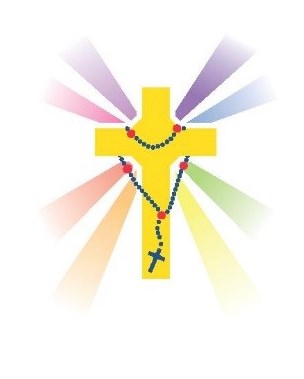 